WORLD PUPPET CARNIVAL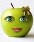 *1 to 8 September 2013*Jakarta and Bali*Indonesia*www.worldpuppetcarnival.com puppetcarnival@yahoo.com        puppetcarnival@gmail.com                APPLICATION FORMCOMPANY
Name of the company: Address:Post code:                   City:                                   Country:Phone:                                                                    Mobile:Email:                                                                    Website:Contact Person:                                                      Phone:                                                 Email: THE SHOSHOWGShow, Video or Film Title:Author:                                                   Director:Year of Premiere:          Puppets technique:          Show duration:                                             Kind of audience: Children             Family               Adults                                                        Language:                             Maximum number of spectators:TECHNICAL        Stage size in meters:  Width:                     Deep:                     Height:       Number of the persons: |Actors    Technician      Others       TotalSet Up Time:                            Take Down TimeLighting:Does the company bring its own lights?Sound:Does the company bring its own sound?Additional requirements needed for your successful performance:   SHOW DESCRIPTIONSummary of the show (No more than 60 words):THE